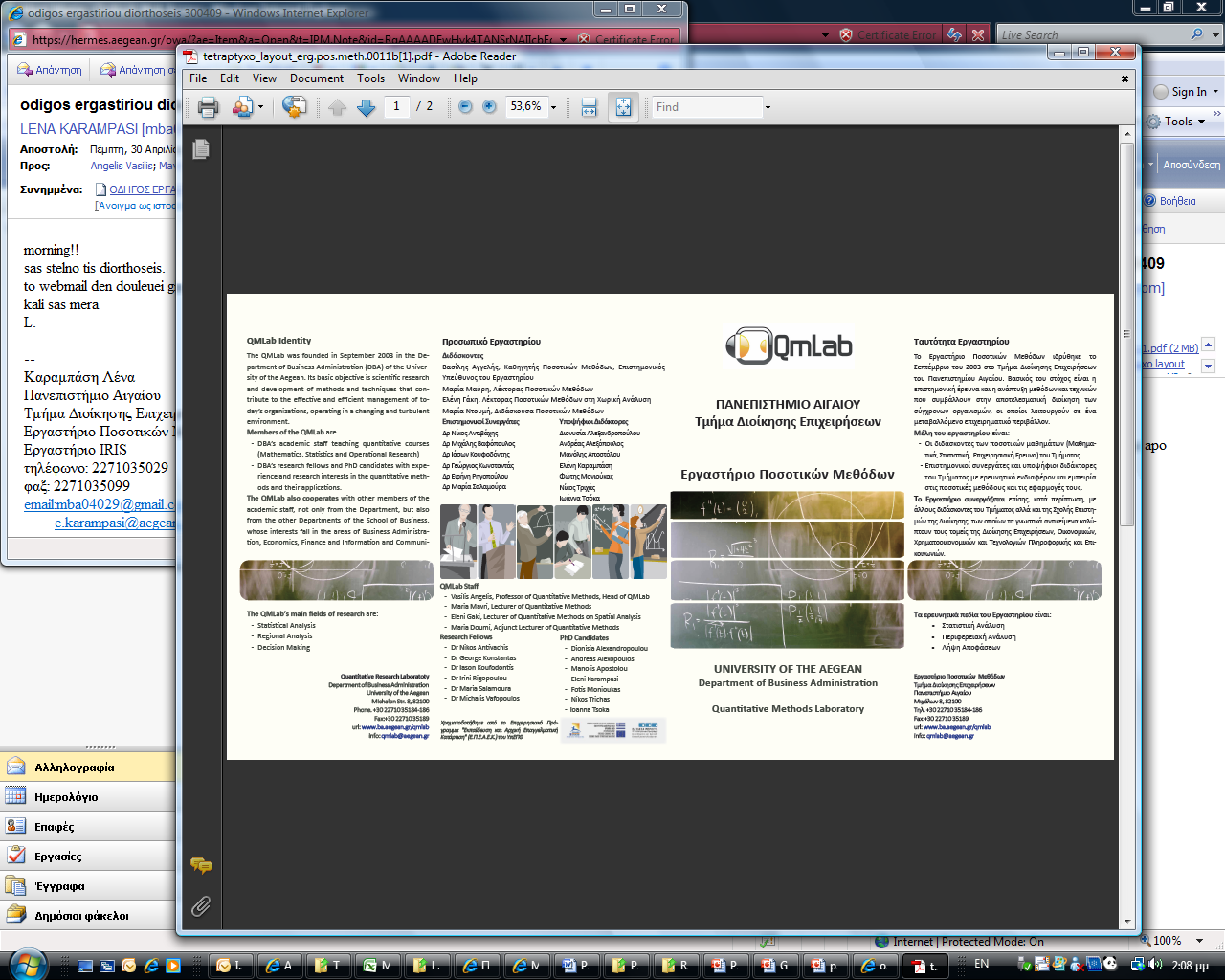 Άσκηση 1Μια βιομηχανία παράγει δύο είδη χρωμάτων Χ1 και Χ2, για εξωτερικούς και εσωτερικούς  χώρους. Για τη βελτίωση της υφής του χρώματος και της επιμήκυνσης του χρόνου ζωής του προστίθενται στο χρώμα δύο νέα υλικά Μ1 και Μ2. Οι απαιτούμενες ποσότητες πρώτων υλών Μ1 και Μ2 (σε κιλά) ανά τόνο χρώματος Χ1 και Χ2, η μέγιστη ημερήσια διαθέσιμη ποσότητά τους (σε κιλά) και  το κέρδος (σε χιλιάδες ευρώ) από την πώληση  ενός τόνου χρώματος φαίνεται στον πίνακα που ακολουθεί:Ιστορικά στατιστικά στοιχεία που τηρεί η εταιρεία δείχνουν ότι η ημερήσια ζήτηση για το χρώμα εσωτερικού χώρου (Χ2) δεν μπορεί να υπερβαίνει την αντίστοιχη ζήτηση για το χρώμα εξωτερικού χώρου (Χ1) περισσότερο από ένα τόνο, ενώ η ημερήσια ζήτηση για χρώμα εσωτερικού χώρου (Χ2) δεν μπορεί να υπερβαίνει τους δύο τόνους.Με βάση τα στοιχεία αυτά: να διαμορφωθεί το μαθηματικό μοντέλο που προσδιορίζει το βέλτιστο αριθμό τόνων που πρέπει να πωληθούν από τον κάθε τύπο χρώματος Χ1 και Χ2 προκειμένου να μεγιστοποιηθεί το ημερήσιο κέρδος της εταιρείας. να χρησιμοποιηθεί η γραφική μέθοδος επίλυσης προβλημάτων γραμμικού προγραμματισμού για να βρεθεί η βέλτιστη λύση του προβλήματοςαν η διαθέσιμη ποσότητα (σε τόνους) της πρώτης ύλης Μ2 μειωθεί κατά 25%, το βέλτιστο σχέδιο παραγωγής του προβλήματος θα αλλάξει; Να δικαιολογήσετε την απάντηση σαςΆσκηση 2Μια εταιρεία εισάγει στην αγορά δύο νέους τύπους προϊόντων Π1 και Π2. Ιστορικά στατιστικά στοιχεία που τηρεί η εταιρεία δείχνουν ότι για την πώληση ενός προϊόντος Π1 απαιτούνται 3 ώρες ενώ για την πώληση ενός προϊόντος Π2 6 ώρες. Για τον επόμενο μήνα η εταιρεία διαθέτει συνολικό χρόνο 630 ωρών για την πώληση των δύο αυτών προϊόντων και έχει θέσει ως ελάχιστο στόχο την πώληση 25 προϊόντων από τον κάθε τύπο. Επιπλέον είναι γνωστό ότι από την πώληση κάθε προϊόντος Π1 ή Π2 η εταιρεία κερδίζει 40 ή 50 Ευρώ αντίστοιχα. Με βάση τα στοιχεία αυτά: Να διαμορφωθεί το μαθηματικό μοντέλο που προσδιορίζει το βέλτιστο αριθμό προϊόντων που πρέπει να πωληθούν από τον κάθε τύπο κατά τον επόμενο μήνα. Να χρησιμοποιηθεί η γραφική μέθοδος επίλυσης προβλημάτων γραμμικού προγραμματισμού για να βρεθεί η βέλτιστη του προβλήματος.Υποθέτουμε ότι η διοίκηση της εταιρείας θέτει ως επιπλέον στόχο για τον επόμενο μήνα, ότι ο αριθμός των προϊόντων τύπου Π2 που θα πουληθούν να είναι τουλάχιστον ίσος με τον αριθμό των προϊόντων τύπου Π1. Να διατυπωθεί μαθηματικά ο νέος περιορισμός, να επαναπροσδιορισθεί η εφικτή περιοχή και να βρεθεί η νέα άριστη λύση και η άριστη τιμή του προβλήματος. Άσκηση 3Μια εταιρεία ζυμαρικών σχεδιάζει την προώθηση ενός νέου τύπου ρυζιού ολικής αλέσεως  στην αγορά. Για την παραγωγή αυτού του τύπου ρυζιού χρειάζονται δημητριακά δύο ειδών, Α και Β, τα οποία είναι πλούσια σε φυτικές ίνες, πρωτεΐνες και υδατάνθρακές. Η σύσταση των δημητριακών φαίνεται αναλυτικά στον πίνακα που ακολουθεί: Το κόστος ενός κιλού δημητριακών τύπου Α και Β είναι 6 και 7,5 χρηματικές μονάδες αντίστοιχα. Για την παραγωγή ενός κιλού ρυζιού απαιτούνται τουλάχιστον 5,1 γραμμάρια φυτικών ινών, το πολύ 8,4 γραμμάρια πρωτεϊνών και το πολύ 10,8 γραμμάρια υδατανθράκων. Με βάση τα στοιχεία αυτά:Να διαμορφωθεί το μαθηματικό μοντέλο που προσδιορίζει τη βέλτιστη ποσότητα δημητριακών τύπου Α και Β (σε κιλά) που πρέπει να προμηθευτεί η εταιρεία ώστε να ελαχιστοποιήσει το κόστος παραγωγής του ρυζιού. Να εξηγηθούν με σαφήνεια τα στοιχεία τουΝα χρησιμοποιηθεί η γραφική μέθοδος επίλυσης προβλημάτων γραμμικού προγραμματισμού για να βρεθεί η βέλτιστη λύση και η άριστη τιμή του προβλήματος. Να διατυπωθούν τα αποτελέσματα με όρους της εκφώνησης του προβλήματος Να χαρακτηριστούν οι περιορισμοί του προβλήματος σε δεσμευτικούς και μη. Να δικαιολογηθεί πλήρως η απάντηση σαςΝα υπολογισθεί αν θα αλλάξει η βέλτιστη λύση του προβλήματος, αν για την παραγωγή ενός κιλού ρυζιού απαιτούνται 12 γραμμάρια υδατανθράκωνΝα υπολογισθεί αν θα αλλάξει η βέλτιστη λύση του προβλήματος αν αυξηθεί το κόστος αγοράς ενός κιλού δημητριακών τύπου Β κατά 6 χρηματικές μονάδεςΕίδη ΧρωμάτωνΕίδη ΧρωμάτωνΜέγιστη ημερήσια διαθέσιμη ποσότητα σε τόνουςΧ1Χ2Μέγιστη ημερήσια διαθέσιμη ποσότητα σε τόνουςΠρώτες Ύλες (σε κιλά)Μ16424Μ2126Κέρδος ανά τόνο54Συστατικά ΔημητριακώνΣυστατικά ΔημητριακώνΣυστατικά ΔημητριακώνΔημητριακάΦυτικές ίνεςΠρωτεΐνες ΥδατάνθρακεςΑ223Β4610